打洛镇农村饮水安全工程运行管护责任单位名单（按“谁收费、谁维修”原则管理，不收水费的村组由其自行维修管护）打洛镇监督举报电话：5566833序号供水（运行管护）单位名称维修管护范围（细化到村小组）故障抢修电话备注勐海中洛供水有限公司景洛社区、兴洛社区、中缅街、曼掌村民小组、曼厂村民小组、曼蚌村民小组、龙利村民小组、打洛村委会城子村民小组、景来村民小组、菜园新村村民小组、曼打火村民小组、曼迈本村民小组15924658111曼夕村委会曼夕下寨、种植场曼夕下寨、种植场1592465954915798676882曼夕村委会曼夕上寨曼夕上寨村民小组15974936240曼夕村委会帕佐新寨帕左新寨村民小组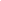 15887792252曼夕村委会南磨小组南磨小组15198690610曼夕村委会大帕左小组大帕左村民小组        15887632274曼夕村委会小帕左          小帕左村民小组         15924659431曼夕村委会曼火景          曼火景村民小组         13988118463曼山村委会曼芽村             曼芽村民小组            13887910230曼山村委会勐宽村         勐宽村民小组        15087646858曼山村委会曼山下寨          曼山下寨村民小组         15925429963曼山村委会曼岗纳村         曼岗纳村民小组        13887923796曼山村委会沙拉村     沙拉村民小组    15198688219曼山村委会曼山上寨   曼山上寨村民小组  13887933212曼山村委会曼卡布朗          曼卡布朗村民小组         15924674481曼山村委会曼卡哈尼          曼卡哈尼村民小组         18487931657曼山村委会曼丙新寨   曼丙新寨村民小组  13708815449曼丙中寨   曼丙中寨村民小组  18306917336曼山村委会曼丙老寨 
曼丙老寨村民小组
14788010811曼轰村委会曼轰村  曼轰村民小组 13619411700曼轰村委会曼达村    曼达村民小组   15087674210曼轰村委会曼纳罕村    曼纳罕村民小组   13619410022曼轰村委会曼歪村    曼歪村民小组   15812167586曼轰村委会大曼陆、小曼陆、纳弄村 大曼陆村民小组13578127107曼轰村委会大曼陆、小曼陆、纳弄村 小曼陆村民小组13708815844曼轰村委会大曼陆、小曼陆、纳弄村 纳弄村民小组15924647975曼轰村委会老邦南          老邦南村民小组         15925409845曼轰村委会南板村        南板村民小组       15887639878勐板村委会城子村      勐板村委会城子村民小组     15924699583勐板村委会曼帕村      曼帕村民小组     15198439167勐板村委会往改村      往改村民小组     15198486610勐板村委会曼迈村        曼迈村民小组       15894329683勐板村委会老邦约        老邦约村民小组       15198472091勐板村委会邦约一队      邦约一队村民小组     13988115217勐板村委会邦约二队            邦约二队村民小组           13578150753勐板村委会邦约三队            邦约三队村民小组           15912795478勐板村委会帕亮一队            帕亮一队村民小组           15911797736勐板村委会帕亮二队      帕亮二队村民小组     19988184154勐板村委会帕亮三队            帕亮三队村民小组           15974944667勐板村委会巴哈上寨         巴哈上寨村民小组        15887798642勐板村委会巴哈下寨         巴哈下寨村民小组        15087692172勐板村委会贺光村          贺光村民小组         15924653321勐板村委会邦洛村         邦洛村民小组        13628710272打洛村委会曼佧村        曼佧村民小组       13988173826打洛村委会曼等村           曼等村民小组          15198488360打洛村委会曼永村          曼永村民小组         15925405614打洛村委会曼彦村           曼彦村民小组13628717585象塚社区第一居民小组 象塚社区第一居民小组15198688197象塚社区第二居民小组 象塚社区第二居民小组15198467676象塚社区第三居民小组 象塚社区第三居民小组15924688769象塚社区 第四、第十六居民小组象塚社区第四居民小组15912797322象塚社区 第四、第十六居民小组象塚社区第十六居民小组13578117358象塚社区第五居民小组 象塚社区第五居民小组13608789926象塚社区第六居民小组 象塚社区第六居民小组15087644269象塚社区第七居民小组 象塚社区第七居民小组18787908879象塚社区第八居民小组 象塚社区第八居民小组15969196198象塚社区第九居民小组 象塚社区第九居民小组13988118905象塚社区第十居民小组 象塚社区第十居民小组18849616955象塚社区第十一居民小组 象塚社区第十一居民小组13628802379